PHIẾU ĐĂNG KÝ DỰ TUYỂNAPPLICATION FORMKính gửi/To: Hội đồng tuyển dụng – VRB Hội sở chínhTo: Recruitment Committee – VRB Head Office1. Thông  tin cá nhân/Personal data:Tên tôi là/Full nam (Viết chữ in hoa/CAPITALIZED LETTERS):	 Nam, Nữ/Male, Female:	Ngày sinh/DOB:Số CMTND/ID Number:….Ngày cấp/Issuance:Date:cấp/Issuer:Chiều cao/Height: Hộ khẩu thường trú (1)/Permanent address: Địa chỉ đang ở (2)/Residence Address: Địa chỉ báo tin (3)/Mailing Address: Điện thoại liên lạc/Telephone: Số cố định/Land line:	Số di động/Mobile:	Email:	2. Trình độ đào tạo/Academic:- Phổ thông trung học/High school:Học trường/School Name:	 Tỉnh (TP)/Province (city):	  Hạng tốt nghiệp/Diploma:	- Chuyên môn/Major:Trường tốt nghiệp/Graduated from: 	Năm tốt nghiệp/Graduation Year:……Loại hình đào tạo: 	Chuyên ngành đào tạo:	 Hạng tốt  nghiệp:	Điểm trung bình học tập (nếu có): 	3. Trình độ ngoại ngữ/Language Competency:3.1. Ngoại ngữ 1/1st foreign language: Bằng cấp/Qualification: Trình độ/Level: Điểm/Mark: 3.2. Ngoại ngữ 2/2nd foreign language: Bằng cấp/Qualification: Trình độ/Level: Điểm/Mark: 4. Trình độ tin học/IT Competency:Các chứng chỉ, khóa đào tạo khác (nếu có)/Certificates, other training courses (if any):6. Thành tích đặc biệt trong quá trình học tập (nếu có)/Prizes, award during school years (if any):6.1. Bằng khen về hoạt động nghiên cứu khoa học/Acknowledge of special contribution in Science: Có/Yes                    Không có/NoLoại bằng khen/Type: 6.2. Giấy khen về hoạt động nghiên cứu khoa học, đoàn, công tác sinh viên/Acknowledge of special contribution in Science, Youth: Có/Yes                    Không có/NoLoại giấy khen/Type: 6.3. Đạt giải thưởng và có chứng nhận trong các kỳ thi cấp quốc gia (nhất, nhì, ba, khuyến khích). Tính trong thời gian học THPT hoặc Đại học/Prizes and certificate of national testing competitions (first, second, third, and condolence prize): Có/Yes                    Không có/NoGiải cao nhất/Special prize: 	Các giải khác/Other prizes: 	7. Quá trình công tác: (nếu có, liệt kê theo thứ tự thời gian ngược)Working experience: (if any, list in reverse time order)7.1. Tổng quan/Overall:- Kinh nghiệm làm việc trong ngành ngân hàng (không bao gồm thời gian thực tập, làm cộng tác viên)/Working experience in banking (exclusive of internship, associate periods):+ Kinh nghiệm ≥ 2 nămExperience ≥ 2 years+ 1≤ Kinh nghiệm < 2 năm1 ≤ working experience < 2 years+ Kinh nghiệm < 1 nămExperience < 1 year- Kinh nghiệm làm việc tại các đơn vị khác ngoài ngành ngân hàng (không bao gồm thời gian thực tập, làm cộng tác viên)/Working experience at other industries (exclusive of internship, associate periods): + Kinh nghiệm ≥ 2 nămExperience ≥ 2 years+ Kinh nghiệm < 2 nămWorking experience < 2 years7.2. Diễn biến quá trình công tác/Working history: 8. Bạn vui lòng trả lời các câu hỏi sau/Answer the following questions:Tôi xin cam đoan/Confirmation: Đảm bảo tính chính xác của Hồ sơ dự tuyển, trong trường hợp hồ sơ khai không đúng sự thật tôi xin chịu trách nhiệm trước Ngân hàng Liên doanh Việt – Nga, trước Pháp luật/Ensure the accuracy of application form, if there is any unfaithful information, I take responsibilities at Vietnam – Russia Joint Venture Bank.Thực hiện đúng các quy định về tuyển dụng của Ngân hàng Liên doanh Việt - Nga././Carry out the regulation on recruitment at Vietnam – Russia Joint Venture Bank.Người đăng ký dự tuyểnApplicant    (ký và ghi rõ họ tên)     (sign, full name)(1,2): Ghi rõ số nhà, tổ, phố , phường, quận, tỉnh…/Specify house number, Ward, District, Province, etc.(3): Ghi rõ tên người liên hệ, số nhà, tổ, phố , phường, quận, tỉnh…/Contact person with house number, ward, district, province, etc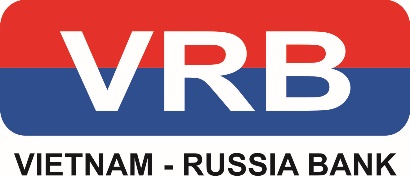 NGÂN HÀNG LIÊN DOANH VIỆT-NGAVIETNAM – RUSSIA JOINT VENTURE BANKPHIẾU ĐĂNG KÝ DỰ TUYỂN/APPLICATION FORMVÀO VỊ TRÍ/POST...................................Từ/From:	Đến/To:	Tên đơn vị/Employer:	Chức danh/Title:	Mô tả ngắn gọn công việc các thành tích đã đạt được (nếu có kinh nghiệm quản lý, xin ghi rõ số nhân viên đã quản lý)/Brief description of the achievements (specify the management experience, number of staff supervised)Mô tả ngắn gọn công việc các thành tích đã đạt được (nếu có kinh nghiệm quản lý, xin ghi rõ số nhân viên đã quản lý)/Brief description of the achievements (specify the management experience, number of staff supervised)Tên, chức vụ cấp trên trực tiếp/Name, title of line manager:	Mô tả ngắn gọn công việc các thành tích đã đạt được (nếu có kinh nghiệm quản lý, xin ghi rõ số nhân viên đã quản lý)/Brief description of the achievements (specify the management experience, number of staff supervised)Mô tả ngắn gọn công việc các thành tích đã đạt được (nếu có kinh nghiệm quản lý, xin ghi rõ số nhân viên đã quản lý)/Brief description of the achievements (specify the management experience, number of staff supervised)Điện thoại liên lạc/Tel:Số cố định/Land:	Số di động/Cell: 	Mô tả ngắn gọn công việc các thành tích đã đạt được (nếu có kinh nghiệm quản lý, xin ghi rõ số nhân viên đã quản lý)/Brief description of the achievements (specify the management experience, number of staff supervised)Mô tả ngắn gọn công việc các thành tích đã đạt được (nếu có kinh nghiệm quản lý, xin ghi rõ số nhân viên đã quản lý)/Brief description of the achievements (specify the management experience, number of staff supervised)Lý do chuyển công tác/Reasons for leaving:	Từ/From:	Đến/To:	Tên đơn vị/Employer:	Chức danh/Title:	Mô tả ngắn gọn công việc các thành tích đã đạt được (nếu có kinh nghiệm quản lý, xin ghi rõ số nhân viên đã quản lý)/Brief description of the achievements (specify the management experience, number of staff supervised)Mô tả ngắn gọn công việc các thành tích đã đạt được (nếu có kinh nghiệm quản lý, xin ghi rõ số nhân viên đã quản lý)/Brief description of the achievements (specify the management experience, number of staff supervised)Tên, chức vụ cấp trên trực tiếp/Full name and title of Line manager:	Mô tả ngắn gọn công việc các thành tích đã đạt được (nếu có kinh nghiệm quản lý, xin ghi rõ số nhân viên đã quản lý)/Brief description of the achievements (specify the management experience, number of staff supervised)Mô tả ngắn gọn công việc các thành tích đã đạt được (nếu có kinh nghiệm quản lý, xin ghi rõ số nhân viên đã quản lý)/Brief description of the achievements (specify the management experience, number of staff supervised)Điện thoại liên lạc/Tel:Số cố định/Land:	Số di động/Cell: 	Mô tả ngắn gọn công việc các thành tích đã đạt được (nếu có kinh nghiệm quản lý, xin ghi rõ số nhân viên đã quản lý)/Brief description of the achievements (specify the management experience, number of staff supervised)Mô tả ngắn gọn công việc các thành tích đã đạt được (nếu có kinh nghiệm quản lý, xin ghi rõ số nhân viên đã quản lý)/Brief description of the achievements (specify the management experience, number of staff supervised)Lý do chuyển công tác/Reasons for leaving:	Từ/From:	Đến/To:	Tên đơn vị/Employer:	Title:	Mô tả ngắn gọn công việc các thành tích đã đạt được (nếu có kinh nghiệm quản lý, xin ghi rõ số nhân viên đã quản lý)/Brief description of the achievements (specify the management experience, number of staff supervised)Mô tả ngắn gọn công việc các thành tích đã đạt được (nếu có kinh nghiệm quản lý, xin ghi rõ số nhân viên đã quản lý)/Brief description of the achievements (specify the management experience, number of staff supervised)Tên, chức vụ cấp trên trực tiếp/Full name, title of line manager:	Mô tả ngắn gọn công việc các thành tích đã đạt được (nếu có kinh nghiệm quản lý, xin ghi rõ số nhân viên đã quản lý)/Brief description of the achievements (specify the management experience, number of staff supervised)Mô tả ngắn gọn công việc các thành tích đã đạt được (nếu có kinh nghiệm quản lý, xin ghi rõ số nhân viên đã quản lý)/Brief description of the achievements (specify the management experience, number of staff supervised)Điện thoại liên lạc/Tel:Số cố định/Land:	Số di động/Cell: 	Mô tả ngắn gọn công việc các thành tích đã đạt được (nếu có kinh nghiệm quản lý, xin ghi rõ số nhân viên đã quản lý)/Brief description of the achievements (specify the management experience, number of staff supervised)Mô tả ngắn gọn công việc các thành tích đã đạt được (nếu có kinh nghiệm quản lý, xin ghi rõ số nhân viên đã quản lý)/Brief description of the achievements (specify the management experience, number of staff supervised)Lý do chuyển công tác/Reason for leaving:	8.1. Bạn biết đến thông tin tuyển dụng của chúng tôi từ kênh thông tin nào?/Where do you know about our job posting?Website của VRB/VRB’s websiteWebsite Vietnamworks.comVietnamworks.comWebsite khác (ghi rõ)/Other websites (specify)Báo chí (ghi rõ)/Newspaper (specify)Bạn bè/FriendsKhác (ghi rõ)/Other (specify)8.2. Ngày bạn có thể tiếp nhận công việc tại VRB?/When can you start your work at VRB?8.3. Mức lương khởi điểm bạn mong muốn tại VRB là bao nhiêu?/Expected starting salary at VRB